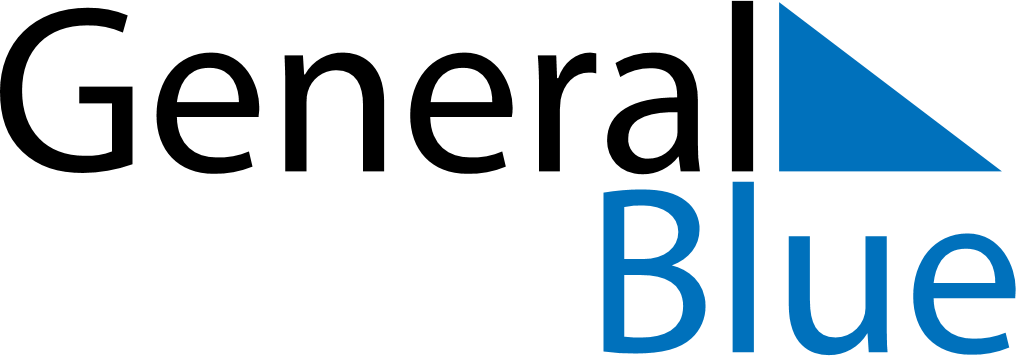 July 2029July 2029July 2029July 2029ArmeniaArmeniaArmeniaSundayMondayTuesdayWednesdayThursdayFridayFridaySaturday12345667Constitution Day8910111213131415161718192020212223242526272728293031